Este Formato debe estar acompañado de los requisitos correspondientes a cada uno de los indicadores de la Condición I. Dichos documentos deben estar titulados, numerados, foliados y seguir las disposiciones contenidas en el Reglamento del procedimiento de licenciamiento institucional, aprobado por Resolución del Consejo Directivo N° 008-2017-SUNEDU/CD del 14 de marzo de 2017; y las “Consideraciones para la presentación de los medios de verificación”. Adicionalmente, la universidad puede presentar cualquier otro documento probatorio (titulado, numerado y foliado) que considere necesario respecto al indicador.La solicitud en físico y en formato digital, debe estar separada por marcadores (o archivos separados) que determine el indicador y el requisito al que pertenecen. _____________________________          FIRMA DEL REPRESENTANTE LEGALEste Formato debe estar acompañado de los requisitos correspondientes a cada uno de los indicadores de la Condición II. Dichos documentos deben estar titulados, numerados, foliados y seguir las disposiciones contenidas en el Reglamento del procedimiento de licenciamiento institucional, aprobado por Resolución del Consejo Directivo N° 008-2017-SUNEDU/CD del 14 de marzo de 2017; y las “Consideraciones para la presentación de los medios de verificación”. Adicionalmente, la universidad puede presentar cualquier otro documento probatorio (titulado, numerado y foliado) que considere necesario adjuntar respecto al indicador.La solicitud en físico y en formato digital, debe estar separada por marcadores (o archivos separados) que determine el indicador y el requisito al que pertenecen. __________________________                                                                                                                                              FIRMA DEL REPRESENTANTE LEGALEste Formato debe estar acompañado de los requisitos correspondientes a cada uno de los indicadores de la Condición III. Dichos documentos deben estar titulados, numerados, foliados y seguir las disposiciones contenidas en el Reglamento del procedimiento de licenciamiento institucional, aprobado por Resolución del Consejo Directivo N° 008-2017-SUNEDU/CD del 14 de marzo de 2017; y las “Consideraciones para la presentación de los medios de verificación”. Adicionalmente, la universidad puede presentar cualquier otro documento probatorio (titulado, numerado y foliado) que considere necesario adjuntar respecto al indicador.La solicitud en físico y en formato digital, debe estar separada por marcadores (o archivos separados) que determine el indicador y el requisito al que pertenecen. _____________________________FIRMA DEL REPRESENTANTE LEGALEste Formato debe estar acompañado de los requisitos correspondientes a cada uno de los indicadores de la Condición IV. Dichos documentos deben estar titulados, numerados, foliados y seguir las disposiciones contenidas en el Reglamento del procedimiento de licenciamiento institucional, aprobado por Resolución del Consejo Directivo N° 008-2017-SUNEDU/CD del 14 de marzo de 2017; y las “Consideraciones para la presentación de los medios de verificación”. Adicionalmente, la universidad puede presentar cualquier otro documento probatorio (titulado, numerado y foliado) que considere necesario adjuntar respecto al indicador.La solicitud en físico y en formato digital, debe estar separada por marcadores (o archivos separados) que determine el indicador y el requisito al que pertenecen. _____________________________FIRMA DEL REPRESENTANTE LEGALEste Formato debe estar acompañado de los requisitos correspondientes a cada uno de los indicadores de la Condición V. Dichos documentos deben estar titulados, numerados, foliados y seguir las disposiciones contenidas en el Reglamento del procedimiento de licenciamiento institucional, aprobado por Resolución del Consejo Directivo N° 008-2017-SUNEDU/CD del 14 de marzo de 2017; y las “Consideraciones para la presentación de los medios de verificación”. Adicionalmente, la universidad puede presentar cualquier otro documento probatorio (titulado, numerado y foliado) que considere necesario adjuntar respecto al indicador.La solicitud en físico y en formato digital, debe estar separada por marcadores (o archivos separados) que determine el indicador y el requisito al que pertenecen. ____________________________FIRMA DEL REPRESENTANTE LEGALEste Formato debe estar acompañado de los requisitos correspondientes a cada uno de los indicadores de la Condición VI. Dichos documentos deben estar titulados, numerados, foliados y seguir las disposiciones contenidas en el Reglamento del procedimiento de licenciamiento institucional, aprobado por Resolución del Consejo Directivo N° 008-2017-SUNEDU/CD del 14 de marzo de 2017; y las “Consideraciones para la presentación de los medios de verificación”. Adicionalmente, la universidad puede presentar cualquier otro documento probatorio (titulado, numerado y foliado) que considere necesario adjuntar respecto al indicador.La solicitud en físico y en formato digital, debe estar separada por marcadores (o archivos separados) que determine el indicador y el requisito al que pertenecen. _____________________________                                                                                                                                             FIRMA DEL REPRESENTANTE LEGALEste Formato debe estar acompañado de los requisitos correspondientes a cada uno de los indicadores de la Condición VII. Dichos documentos deben estar titulados, numerados, foliados y seguir las disposiciones contenidas en el Reglamento del procedimiento de licenciamiento institucional, aprobado por Resolución del Consejo Directivo N° 008-2017-SUNEDU/CD del 14 de marzo de 2017; y las “Consideraciones para la presentación de los medios de verificación”. Adicionalmente, la universidad puede presentar cualquier otro documento probatorio (titulado, numerado y foliado) que considere necesario adjuntar respecto al indicador.La solicitud en físico y en formato digital, debe estar separada por marcadores (o archivos separados) que determine el indicador y el requisito al que pertenecen. _____________________________FIRMA DEL REPRESENTANTE LEGALEste Formato debe estar acompañado de los requisitos correspondientes a cada uno de los indicadores de la Condición VIII. Dichos documentos deben estar titulados, numerados, foliados y seguir las disposiciones contenidas en el Reglamento del procedimiento de licenciamiento institucional, aprobado por Resolución del Consejo Directivo N° 008-2017-SUNEDU/CD del 14 de marzo de 2017; y las “Consideraciones para la presentación de los medios de verificación”. Adicionalmente, la universidad puede presentar cualquier otro documento probatorio (titulado, numerado y foliado) que considere necesario adjuntar respecto al indicador.La solicitud en físico y en formato digital, debe estar separada por marcadores (o archivos separados) que determine el indicador y el requisito al que pertenecen. _____________________________FIRMA DEL REPRESENTANTE LEGALANEXO N° 9SUPERINTENDENCIA NACIONAL DE EDUCACIÓN SUPERIOR UNIVERSITARIA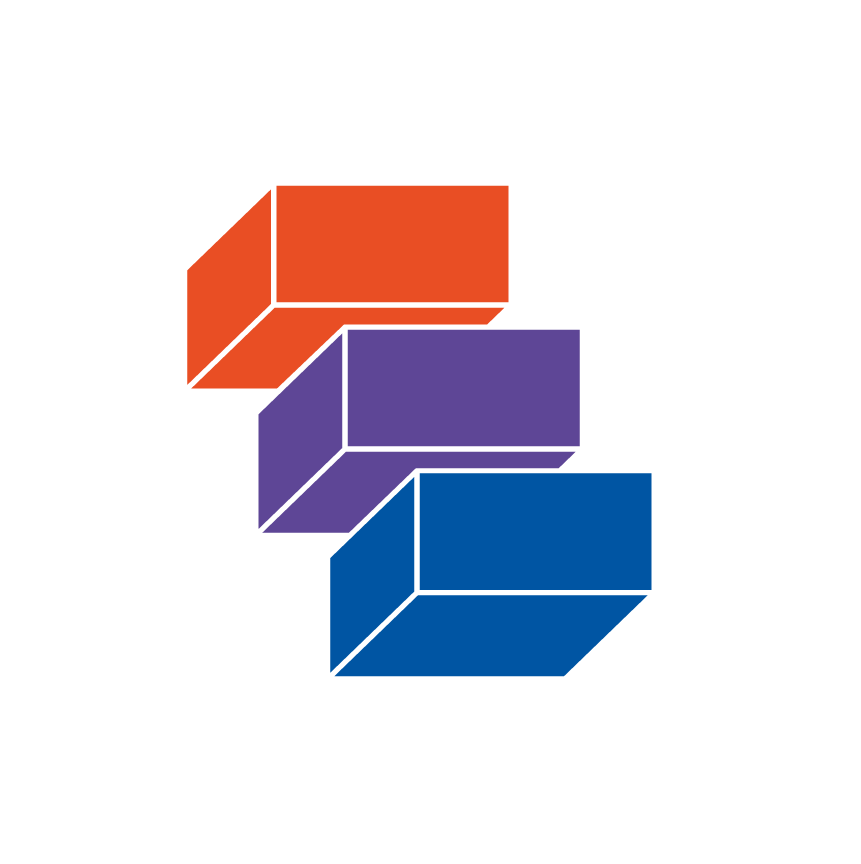 FORMATO DE LICENCIAMIENTO BB1NOMBRE DE LA UNIVERSIDADREPRESENTANTE LEGALCONDICIÓN IExistencia de objetivos académicos, grados y títulos a otorgar, así como planes de estudio correspondientes.1. INDICADORES INDICADOR 1: La universidad tiene definidos sus objetivos institucionales.INDICADOR 2: La universidad cuenta con planes de estudios para  cada uno de los programas de pregrado y/o posgrado.INDICADOR 3: Existencia de un documento normativo que regule las modalidades y los requisitos para la obtención del grado y el título de los programas de estudio de la universidad.INDICADOR 4: La universidad cuenta con sistemas de información que brinden soporte a los procesos de gestión económica y financiera, gestión docente, matrícula y registro académico. Adicionalmente, en sus sistemas cuentan con tres (03) de los siguientes cuatro (04) procesos: a) Aprendizaje virtual, b) Gestión de biblioteca, c) Pagos virtuales, d) Gestión institucional con base en indicadores. Mediante Resolución de Consejo Directivo 
N° 063-2018, se establece que el indicador se verifica en la etapa de verificación presencial.INDICADOR 5: Existencia de un documento normativo que regule los procesos de admisión.INDICADOR 6: La universidad cuenta con información sobre los procesos de admisión y los ingresantes según modalidades de ingreso por periodo académico. Mediante Resolución de Consejo Directivo N° 063-2018, se establece que el indicador se verifica en la etapa de verificación presencial.INDICADOR 7: Plan de Gestión de la Calidad / Plan de mejora continua orientado a elevar la calidad de la formación académica.INDICADOR 8: La universidad cuenta con un área de Gestión de la Calidad. Mediante Resolución de Consejo Directivo N° 063-2018, se establece que el indicador se verifica en la etapa de verificación presencial.INDICADORREQUISITO / NOMBRE DEL REQUISITOUBICACIÓN EN LA SOLICITUD(indicar folios correspondientes)Observaciones adicionales  Indicador 1R1: Indicador 1Otros: Indicador 2R1:Indicador 2R2:Indicador 2Otros:Indicador 2R1:Indicador 2R2:Indicador 2OtrosIndicador 3R1:Indicador 3Otros:Indicador 4R1:Indicador 4R2:Indicador 4R3:Indicador 4R4:Indicador 4R5:Indicador 4R6:Indicador 4R7:Indicador 4Otros:Indicador 5R1:Indicador 5Otros:Indicador 6R1:Indicador 6Otros:Indicador 7R1:Indicador 7OtrosIndicador 8: R1:Indicador 8: R2:Indicador 8: Otros:ANEXO N° 10SUPERINTENDENCIA NACIONAL DE EDUCACIÓN SUPERIOR UNIVERSITARIAFORMATO DE LICENCIAMIENTO BB2NOMBRE DE LA UNIVERSIDADREPRESENTANTE LEGALCONDICIÓN IIOferta Educativa a crearse compatible con los fines propuestos en los instrumentos de planeamiento.1. INDICADORES INDICADOR 9: Existencia de un presupuesto institucional proyectado a cinco (05) años en concordancia con los objetivos estratégicos.INDICADOR 10: Existencia de un Plan de Financiamiento de cinco (05) años.INDICADOR 11: Vinculación de la oferta educativa propuesta a la demanda laboral.INDICADOR 12: Oferta educativa relacionada con las políticas nacionales y regionales de educación universitaria.INDICADOR 13: Fuentes de financiamiento de la universidad, para las universidades privadas.INDICADOR 14: Vinculación de los nuevos programas de estudios, a la demanda laboral.INDICADOR 15: Existencia de Plan de Financiamiento que demuestre la disponibilidad de recursos humanos y económicos para el inicio y sostenibilidad del nuevo programa de estudio a ofrecer.INDICADORREQUISITO / NOMBRE DEL REQUISITOSUBICACIÓN EN LA SOLICITUD(indicar folios correspondientes)Observaciones adicionales  Indicador 9R1: Indicador 9Otros Indicador 10R1:Indicador 10Otros:Indicador 11R1:Indicador 11Otros:Indicador 12R1:Indicador 12Otros:Indicador 13R1:Indicador 13Otros:Indicador 14R1:Indicador 14Otros:Indicador 15R1:Indicador 15OtrosANEXO N° 11SUPERINTENDENCIA NACIONAL DE EDUCACIÓN SUPERIOR UNIVERSITARIAFORMATO DE LICENCIAMIENTO BB3NOMBRE DE LA UNIVERSIDADREPRESENTANTE LEGALCONDICIÓN IIIInfraestructura y equipamiento adecuado al cumplimiento de sus funciones (aulas, bibliotecas, laboratorios, entre otros).1. INDICADORES INDICADOR 16: Mediante Resolución del Consejo Directivo N° 008-2017-SUNEDU/CD, se deja sin efecto el indicador. INDICADOR 17: Locales propios, alquilados, bajo cesión en uso o algún otro título, de uso exclusivo para su propósito.INDICADOR 18: Mediante Resolución del Consejo Directivo N° 008-2017-SUNEDU/CD, se deja sin efecto el indicador. INDICADOR 19: La universidad cuenta planes de seguridad. Indicador modificado mediante Resolución del Consejo Directivo N° 008-2017-SUNEDU/CD.INDICADOR 20: La universidad cuenta con estándares de seguridad para el funcionamiento de los laboratorios y talleres según corresponda. Indicador modificado mediante Resolución del Consejo Directivo N° 008-2017-SUNEDU/CD.INDICADOR 21: Disponibilidad de agua potable y desagüe. Mediante Resolución del Consejo Directivo N° 08-2017-SUNEDU/CD, se establece que el indicador se verifica en la etapa de verificación presencial.INDICADOR 22: Disponibilidad de energía eléctrica. Mediante Resolución del Consejo Directivo N° 08-2017-SUNEDU/CD, se establece que el indicador se verifica en la etapa de verificación presencial.INDICADOR 23: Disponibilidad de líneas telefónicas. Mediante Resolución del Consejo Directivo N° 08-2017-SUNEDU/CD, se establece que el indicador se verifica en la etapa de verificación presencial.INDICADOR 24: Disponibilidad de internet en los ambientes donde se brinde el servicio educativo de cada local de la universidad. El servicio de internet debe contar con banda ancha requerida para educación superior universitaria, conforme a lo establecido por la autoridad competente y de acuerdo a la disponibilidad del servicio por región. Mediante Resolución del Consejo Directivo N° 08-2017-SUNEDU/CD, se establece que el indicador se verifica en la etapa de verificación presencial.INDICADOR 25: Mediante Resolución del Consejo Directivo N° 008-2017-SUNEDU/CD, se deja sin efecto el indicador.INDICADOR 26: Mediante Resolución del Consejo Directivo N° 008-2017-SUNEDU/CD, se deja sin efecto el indicador.INDICADOR 27: La universidad cuenta con talleres y laboratorios de enseñanza propios, de conformidad con el número de estudiantes, actividades académicas y programas de estudio. Indicador modificado mediante Resolución del Consejo Directivo N° 008-2017-SUNEDU/CD.INDICADOR 28: Los laboratorios de enseñanza están equipados de acuerdo a su especialidad.INDICADOR 29: La universidad cuenta con ambientes para los docentes, en cada local que ofrece el servicio educativo.INDICADOR 30: Existencia de presupuesto y un plan de mantenimiento.INDICADORREQUISITO / NOMBRE DEL REQUISITOUBICACIÓN EN LA SOLICITUD(indicar folios correspondientes)Observaciones adicionales  Indicador 17R1:Indicador 17R2:Indicador 17R3:Indicador 17R4:Indicador 17Otros:Indicadores 19R1:Indicadores 19R2:Indicadores 19R3:Indicadores 19Otros:Indicador 20R1:Indicador 20Otros:Indicador 21R1:Indicador 21R2:Indicador 21R3:Indicador 21Otros:Indicador 22R1:Indicador 22R2:Indicador 22R3:Indicador 22OtrosIndicador 23R1:Indicador 23R2:Indicador 23R3:Indicador 23OtrosIndicador 24R1:Indicador 24R2:Indicador 24R3:Indicador 24OtrosIndicador 27R1:Indicador 27R2:Indicador 27R3:Indicador 27OtrosIndicador 28R1:Indicador 28Otros:Indicador 29R1:Indicador 29Otros:Indicador 30R1:Indicador 30R2: Indicador 30Otros:ANEXO N° 12SUPERINTENDENCIA NACIONAL DE EDUCACIÓN SUPERIOR UNIVERSITARIAFORMATO DE LICENCIAMIENTO BB4NOMBRE DE LA UNIVERSIDADREPRESENTANTE LEGALCONDICIÓN IVLíneas de investigación a ser desarrolladas.1. INDICADORES INDICADOR 31: Existencia de políticas, normas y procedimientos para el fomento y realización de la investigación como una actividad esencial y obligatoria de la universidad.INDICADOR 32: Existencia de un Órgano Universitario de Investigación cuyo responsable tenga grado de doctor.INDICADOR 33: Existencia de líneas de investigación. Asimismo, se debe indicar el presupuesto asignado para la investigación, equipamiento, personal y otros.INDICADOR 34: Código de Ética para la investigación.INDICADOR 35: Políticas de protección de la propiedad intelectual.INDICADOR 36: La universidad tiene un registro de docentes que realizan investigación. Asimismo, los docentes deben estar registrados en el DINA.INDICADOR 37: La universidad tiene un registro de documentos de investigación y/o repositorio institucional. Los documentos de investigación incluyen tesis, informes de investigación, publicaciones científicas, entre otros.INDICADOR 38: La universidad tiene un registro de proyecto(s) de investigación en proceso de ejecución.INDICADORREQUISITO / NOMBRE DEL REQUISITOUBICACIÓN EN LA SOLICITUD(indicar folios correspondientes)Observaciones adicionales  Indicador 31R1: Indicador 31Otros Indicador 32R1:Indicador 32R2: Indicador 32Otros:Indicador 33R1:Indicador 33R2:Indicador 33Otros:Indicador 34R1:Indicador 34Otros:Indicador 35R1:Indicador 35Otros:Indicador 36R1:Indicador 36Otros:Indicador 37R1:Indicador 37R2:Indicador 37R3:Indicador 37OtrosIndicador 38R1:Indicador 38Otros:ANEXO N° 13SUPERINTENDENCIA NACIONAL DE EDUCACIÓN SUPERIOR UNIVERSITARIAFORMATO DE LICENCIAMIENTO BB5NOMBRE DE LA UNIVERSIDADREPRESENTANTE LEGALCONDICIÓN VVerificación de la disponibilidad de personal docente calificado con no menos del 25% de docentes a tiempo completo.1. INDICADORES INDICADOR 39: La universidad tiene como mínimo el 25% del total de docentes a tiempo completo.INDICADOR 40: Los docentes incorporados a la docencia universitaria con fecha posterior a la entrada en vigencia de la Ley Universitaria que dediquen horas de docencia en pregrado o postgrado, cuentan al menos con grado de maestro o doctor, según corresponda.INDICADOR 41: La universidad regula los mecanismos y/o procedimientos para la selección, evaluación periódica del desempeño y ratificación de sus docentes, incluyendo como criterio la calificación de los estudiantes por semestre académico.INDICADOR 42: La universidad regula la capacitación de sus docentes.INDICADORREQUISITO / NOMBRE DEL REQUISITOUBICACIÓN EN LA SOLICITUD(indicar folios correspondientes)Observaciones adicionales  Indicador 39R1: Indicador 39Otros Indicador 40R1:Indicador 40Otros:Indicador 41R1:Indicador 41Otros:Indicador 42R1:Indicador 42R2:Indicador 42Otros:ANEXO N° 14SUPERINTENDENCIA NACIONAL DE EDUCACIÓN SUPERIOR UNIVERSITARIAFORMATO DE LICENCIAMIENTO BB6NOMBRE DE LA UNIVERSIDADREPRESENTANTE LEGALCONDICIÓN VIVerificación de los servicios educacionales complementarios básicos (servicio médico, social, psicopedagógico, deportivo, entre otros).1. INDICADORES INDICADOR 43: La universidad cuenta en todos sus locales con un tópico o con el servicio tercerizado.INDICADOR 44: Existencia de servicios sociales disponibles para los estudiantes: bienestar social, bienestar estudiantil, programas de voluntariado, entre otros.INDICADOR 45: Existencia de un documento normativo que regule las modalidades y los requisitos para la obtención del grado y el título de los programas de estudio de la universidad.INDICADOR 46: Existencia de servicios deportivos en al menos tres disciplinas deportivas, disponibles para los estudiantes, con el objetivo de fomentar su participación y desarrollo.INDICADOR 47: Existencia y difusión de servicios culturales disponibles para todos los estudiantes para su participación y desarrollo del mismo.INDICADOR 48: Existencia de servicios de seguridad y vigilancia en todos sus locales.INDICADOR 49: La universidad cuenta con políticas, planes y acciones para la protección al ambiente.INDICADOR 50: Material bibliográfico según planes de estudio de sus programas. El acervo bibliográfico puede ser en físico y/o virtual. Las bibliotecas virtuales deben estar suscritas.INDICADORREQUISITO / NOMBRE DEL REQUISITOUBICACIÓN EN LA SOLICITUD(indicar folios correspondientes)Observaciones adicionales  Indicador 43R1: Indicador 43R2:Indicador 43R3:Indicador 43Otros Indicador 44R1:Indicador 44R2: Indicador 44Otros:Indicador 45R1:Indicador 45R2:Indicador 45Otros:Indicador 46R1:Indicador 46R2:Indicador 46R3:Indicador 46Otros:Indicador 47R1:Indicador 47R2:Indicador 47Otros:Indicador 48R1:Indicador 48R2:Indicador 48Otros:Indicador 49R1:Indicador 49OtrosIndicador 50R1:Indicador 50R2:Indicador 50Otros:ANEXO N° 15SUPERINTENDENCIA NACIONAL DE EDUCACIÓN SUPERIOR UNIVERSITARIAFORMATO DE LICENCIAMIENTO BB7NOMBRE DE LA UNIVERSIDADREPRESENTANTE LEGALCONDICIÓN VIIExistencia de mecanismos de mediación e inserción laboral (bolsa de trabajo u otros).1. INDICADORES INDICADOR 51: Existencia de un área, dirección o jefatura encargada del seguimiento del graduado.INDICADOR 52: Mecanismos de apoyo a la inserción laboral. Mediante Resolución de Consejo Directivo N° 063-2018, se establece que el indicador se verifica en la etapa de verificación presencial.INDICADOR 53: Existencia de convenios con instituciones públicas y/o privadas de prácticas pre profesionales y profesionales.INDICADOR 54: Mecanismos de coordinación y alianzas estratégicas con el sector público y/o privado.INDICADORREQUISITO / NOMBRE DEL REQUISITOUBICACIÓN EN LA SOLICITUD(indicar folios correspondientes)Observaciones adicionales  Indicador 51R1: Indicador 51R2:Indicador 51R3:Indicador 51R4:Indicador 51Otros Indicador 52R1:Indicador 52R2:Indicador 52Otros:Indicador 53R1:Indicador 53Otros:Indicador 54R1:Indicador 54Otros:ANEXO N° 16SUPERINTENDENCIA NACIONAL DE EDUCACIÓN SUPERIOR UNIVERSITARIAFORMATO DE LICENCIAMIENTO BB8NOMBRE DE LA UNIVERSIDADREPRESENTANTE LEGALCONDICIÓN VIIITransparencia de universidades. 1. INDICADORES INDICADOR 55: Transparencia de la información institucional a través de su portal web.INDICADORREQUISITO / NOMBRE DEL REQUISITOUBICACIÓN EN LA SOLICITUD(indicar folios correspondientes)Observaciones adicionales  Indicador 43MV1: Indicador 43MV2:Indicador 43MV3:Indicador 43MV4:Indicador 43MV5:Indicador 43MV6:Indicador 43MV7:Indicador 43MV8:Indicador 43MV9:Indicador 43MV10:Indicador 43MV11:Indicador 43MV12: Indicador 43Otros 